5 марта ,в группе « Смешарики» , прошло театрализованное представление с участием воспитанников  «8 марта на необитаемом острове». На  протяжении многих лет, в нашей группе ведется кружок « Мы артисты» и каждый раз , как итог проделанной работы, мы устраиваем театрализованные представления. В этом году мы пригласили мамочек  и бабушек провести 8 марта на необитаемом острове. Наши артисты перевоплотились в  моряков, пиратов, островитянок Чунгу и Чангу и Робинзона. Все плыли в круиз по черному морю, где на них напали пираты и захватили мамочек в плен. А дети попали на необитаемый остров, где встретились с Робинзоном, Чунгой  и Чангой, которые помогли им вернуться домой.  Гостям нашего праздника скучать не пришлось, для мамы и бабушки были спеты песни, мальчики для девочек исполнили шуточные частушки, а зажигательные танцы никого не оставили равнодушными.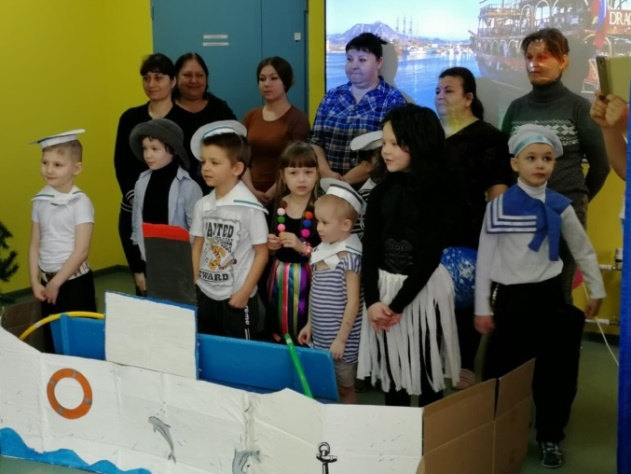 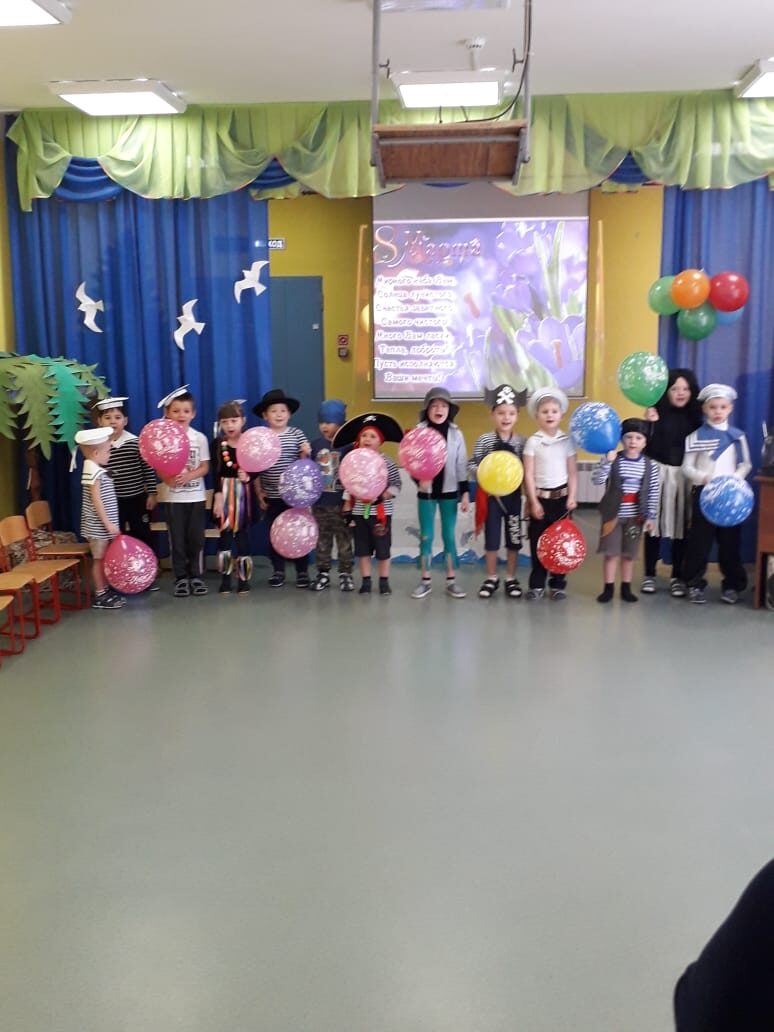 Воспитатель: Щипанова Е.В.